Weekly Opportunities Bulletin 13336K=307/17K=326/18K=346/19K=365 SW1E 5ND 75/133/215 https://goo.gl/eJztHc  11  2 October 202313336K=307/17K=326/18K=346/19K=365 SW1E 5ND 75/133/215 https://goo.gl/eJztHc  11  2 October 2023WelcomeThis week’s opportunities bulletin highlights some employment and training opportunities, as well as employment events information that might be of interest to young people.In this issueEmployability & Personal Development Courses – links to courses aiming to develop the skills needed for all job3s Apprenticeship, Traineeships & Pre-Employment Vacancies – highlights of recent vacancies and opportunitiesPart time and temporary opportunities – links to recruitment web sitesEvents – upcoming careers and recruitment events inGraduate opportunities – links to graduate job and recruitment event web sitesJobCentre Plus – links to vacancies and servicesSummer 2023 school & college leaver vacancies – opportunities open to those leaving education this summerWelcomeThis week’s opportunities bulletin highlights some employment and training opportunities, as well as employment events information that might be of interest to young people.In this issueEmployability & Personal Development Courses – links to courses aiming to develop the skills needed for all job3s Apprenticeship, Traineeships & Pre-Employment Vacancies – highlights of recent vacancies and opportunitiesPart time and temporary opportunities – links to recruitment web sitesEvents – upcoming careers and recruitment events inGraduate opportunities – links to graduate job and recruitment event web sitesJobCentre Plus – links to vacancies and servicesSummer 2023 school & college leaver vacancies – opportunities open to those leaving education this summerEmployability & Personal Development CoursesEmployability & Personal Development CoursesEmployability and personal development courses are aimed at young people who may need to enhance their skills and further explore their area of interest prior to applying for work or an apprenticeship. Courses linked to a specific type of job are listed in the Apprenticeship & Pre-Employment section. Listed below are courses in the Central London area that aim to develop the sort of general skills needed for all jobs.Camden Society Employability training and support for Londoners with a learning disability. More information at www.thera.co.uk/help/job/ Circle Collective Get Employed programme with work experience in Dalston shop along with workshops in social media, networking, jobsearch and guaranteed job interview, information at https://goo.gl/ryTGLB, to apply call 020 7249 2442 or email shabia@circlecollective.org City of Westminster College Fast Track Pathway to Employment, 6 week online course for adults with job search, CV writing, job application interview skills, details https://tinyurl.com/y6dcfquv Orchard Hill College WorkStart courses at Camberwell Green Centre, for students aged 19+ with an Education & Health Care Plan, including Traineeships and Supported Internships with one-to-one support, employability skills, work experience and accredited qualifications, details https://tinyurl.com/7t6fr9a3 Prince’s Trust Employability resources and advice (online) for 18 to 30 year year-olds, details https://tinyurl.com/4d9956mc Prince’s Trust Enterprise Programme and online resources for 18 to 30 year-olds interested in starting their own business, details https://tinyurl.com/2p8pmevs Prince’s Trust Team 12-week personal development and confidence building programme for 16-25-year-olds, including community project, work experience, free residential trip, travel and lunch provided and benefits are not affected, details at https://tinyurl.com/5n72fxua Prince’s Trust Explore programme for 16-25-year-olds, week long personal development programme leading to employability and skills courses, travel and lunch provided and benefits are not affected, details at https://tinyurl.com/3kb4vnenSpear 6-week employment and personal development courses for 16 to 24 year-olds in Camden, Clapham Junction, Kennington, Islington & North Kensington centres, details at https://tinyurl.com/y82smolk and centres and contacts at https://tinyurl.com/ybcclbfb SPACE4 Masterclasses aimed at the underemployed including CV writing and job hunting at coworking, meeting, and events space in Finsbury Park, small charge for some events refunded on attendance, details https://tinyurl.com/3md4t5jw STRIDE Talent Development programme for Wandsworth residents, enabling disadvantaged and underrepresented groups to access employment, training and support career progression in the tech and creative industries, with opportunities such as apprenticeships, internships, pre-apprenticeships and paid work experience, details www.wandsworthworkmatch.orgTfL The Steps into Work 12-month programme including employability skills and work experience for people with mild to moderate learning disabilities and those on the autism spectrum, usually runs from September to August, details https://goo.gl/ZMGgYs Uprising Stand Out one-month online employability programme with workshops, meetings with employers and up to 12 months mentoring support for 18 to 25 year-olds,  details at www.uprising.org.uk/stand-out Whizz Kidz provides work placements for wheelchair users, details at https://tinyurl.com/2cknkd67Employability and personal development courses are aimed at young people who may need to enhance their skills and further explore their area of interest prior to applying for work or an apprenticeship. Courses linked to a specific type of job are listed in the Apprenticeship & Pre-Employment section. Listed below are courses in the Central London area that aim to develop the sort of general skills needed for all jobs.Camden Society Employability training and support for Londoners with a learning disability. More information at www.thera.co.uk/help/job/ Circle Collective Get Employed programme with work experience in Dalston shop along with workshops in social media, networking, jobsearch and guaranteed job interview, information at https://goo.gl/ryTGLB, to apply call 020 7249 2442 or email shabia@circlecollective.org City of Westminster College Fast Track Pathway to Employment, 6 week online course for adults with job search, CV writing, job application interview skills, details https://tinyurl.com/y6dcfquv Orchard Hill College WorkStart courses at Camberwell Green Centre, for students aged 19+ with an Education & Health Care Plan, including Traineeships and Supported Internships with one-to-one support, employability skills, work experience and accredited qualifications, details https://tinyurl.com/7t6fr9a3 Prince’s Trust Employability resources and advice (online) for 18 to 30 year year-olds, details https://tinyurl.com/4d9956mc Prince’s Trust Enterprise Programme and online resources for 18 to 30 year-olds interested in starting their own business, details https://tinyurl.com/2p8pmevs Prince’s Trust Team 12-week personal development and confidence building programme for 16-25-year-olds, including community project, work experience, free residential trip, travel and lunch provided and benefits are not affected, details at https://tinyurl.com/5n72fxua Prince’s Trust Explore programme for 16-25-year-olds, week long personal development programme leading to employability and skills courses, travel and lunch provided and benefits are not affected, details at https://tinyurl.com/3kb4vnenSpear 6-week employment and personal development courses for 16 to 24 year-olds in Camden, Clapham Junction, Kennington, Islington & North Kensington centres, details at https://tinyurl.com/y82smolk and centres and contacts at https://tinyurl.com/ybcclbfb SPACE4 Masterclasses aimed at the underemployed including CV writing and job hunting at coworking, meeting, and events space in Finsbury Park, small charge for some events refunded on attendance, details https://tinyurl.com/3md4t5jw STRIDE Talent Development programme for Wandsworth residents, enabling disadvantaged and underrepresented groups to access employment, training and support career progression in the tech and creative industries, with opportunities such as apprenticeships, internships, pre-apprenticeships and paid work experience, details www.wandsworthworkmatch.orgTfL The Steps into Work 12-month programme including employability skills and work experience for people with mild to moderate learning disabilities and those on the autism spectrum, usually runs from September to August, details https://goo.gl/ZMGgYs Uprising Stand Out one-month online employability programme with workshops, meetings with employers and up to 12 months mentoring support for 18 to 25 year-olds,  details at www.uprising.org.uk/stand-out Whizz Kidz provides work placements for wheelchair users, details at https://tinyurl.com/2cknkd67Apprenticeship & Pre-Employment VacanciesApprenticeship & Pre-Employment VacanciesApprentices are employees who earn a wage and gain job-specific skills and nationally recognised qualifications. Apprenticeships are now available up to degree level and beyond:Highlights of the new vacancies in the Central London area, along with vacancies from other websites, are listed by sector below. Applying for ApprenticeshipsTo find details of the vacancies listed in the boxes below go to https://goo.gl/eJztHc and input the Ref. number listed in the Keyword box. Occasionally vacancies are removed before the stated closing date and a message saying no apprenticeship match the search will be displayed. If that happens look for similar vacancies listed in this bulletin or search for more at https://goo.gl/eJztHc (click on How to search for an apprenticeship for help).Vacancies marked AA are Advanced Apprenticeships leading to Level 3 qualifications, those marked HA are Higher Apprenticeships leading to Level 4+ qualifications, those marked DA are Degree Apprenticeships leading to Level 6 or Master’s Degree Apprenticeships leading to Level 7 qualifications. All others are Intermediate Apprenticeships leading to Level 2 qualifications. Applying for apprenticeships is not like applying for university. There is no one UCAS like place that lists every vacancy, so it is important to look and apply for vacancies from a variety of websites. Degree apprenticeships will generally be advertised by the employer, rather than the university involved. Unlike college courses there are no set requirements for apprenticeships. Like any other job it is the individual employer who will decide what qualifications and skills are needed. Employers are often at least as interested in ‘soft skills’ such as communication, teamwork and reliability as formal qualifications.More information about apprenticeships can be found at www.apprenticeships.gov.uk. Pre-Employment CoursesPre-employment courses are intended to be a stepping stone to an apprenticeship, or other job, for those young people who currently lack the necessary skills. They often provide employability or ‘soft skills’, work experience, and help with maths and English. They are usually unpaid, but some offer expenses. Apprentices are employees who earn a wage and gain job-specific skills and nationally recognised qualifications. Apprenticeships are now available up to degree level and beyond:Highlights of the new vacancies in the Central London area, along with vacancies from other websites, are listed by sector below. Applying for ApprenticeshipsTo find details of the vacancies listed in the boxes below go to https://goo.gl/eJztHc and input the Ref. number listed in the Keyword box. Occasionally vacancies are removed before the stated closing date and a message saying no apprenticeship match the search will be displayed. If that happens look for similar vacancies listed in this bulletin or search for more at https://goo.gl/eJztHc (click on How to search for an apprenticeship for help).Vacancies marked AA are Advanced Apprenticeships leading to Level 3 qualifications, those marked HA are Higher Apprenticeships leading to Level 4+ qualifications, those marked DA are Degree Apprenticeships leading to Level 6 or Master’s Degree Apprenticeships leading to Level 7 qualifications. All others are Intermediate Apprenticeships leading to Level 2 qualifications. Applying for apprenticeships is not like applying for university. There is no one UCAS like place that lists every vacancy, so it is important to look and apply for vacancies from a variety of websites. Degree apprenticeships will generally be advertised by the employer, rather than the university involved. Unlike college courses there are no set requirements for apprenticeships. Like any other job it is the individual employer who will decide what qualifications and skills are needed. Employers are often at least as interested in ‘soft skills’ such as communication, teamwork and reliability as formal qualifications.More information about apprenticeships can be found at www.apprenticeships.gov.uk. Pre-Employment CoursesPre-employment courses are intended to be a stepping stone to an apprenticeship, or other job, for those young people who currently lack the necessary skills. They often provide employability or ‘soft skills’, work experience, and help with maths and English. They are usually unpaid, but some offer expenses. Agriculture, Horticulture & Animal CareOther websites with Construction, Planning & the Built Environment Apprenticeships include:Camden Apprenticeships Arboriculturist (Tree Surgeon) Apprenticeship, must be a Camden resident, secondary school student or care leaver, closing 22/10/2023, details https://tinyurl.com/yckszak9Art, Media & PublishingThere are usually around 5 to 10 Central London Art, Media & Publishing vacancy listed at www.findapprenticeship.service.gov.uk/apprenticeshipsearch. Websites with Art, Media & Publishing Apprenticeships include:Mace Digital Design Degree Apprenticeship (starting summer 2024), £418 per week, 96 UCAS points needed, closing 31/12/2023, details https://goo.gl/eJztHc (input Employer MACE in the Keyword box)Royal Navy Apprenticeships including Musician, details https://goo.gl/KyLrAZ Pre-Employment CoursesPrince’s Trust courses for 16 to 25-year-olds - Media from 5 to 16/2/2024, details https://tinyurl.com/2fyx3fht Business, Administration & LawThere are currently hundreds of Business, Administration & Law vacancies across Central London listed at www.findapprenticeship.service.gov.uk/apprenticeshipsearch, including many more Accounting and Business Administration. Other websites with Business, Administration & Law Apprenticeships include:Anglo American Project Management Higher Apprenticeships, £451 per week, 3 A Levels or equivalent needed, closing 15/10/2023, details https://goo.gl/eJztHc (input Employer ANGLO AMERICAN in the Keyword box)British Army Apprenticeships including Administration, details https://goo.gl/Q4z8QM Camden Apprenticeships Human Resources Advanced Apprenticeship and Project Management Higher Apprenticeship, closing 15/10/2023, details https://tinyurl.com/yckszak9Camden Apprenticeships Marketing Apprenticeship, £413 per week, GCSE grades D+/3+ in maths & English needed, closing 8/10/2023, details https://tinyurl.com/yckszak9Camden Apprenticeships Business Administrator Advanced Apprenticeship, £448 per week, must be a Camden resident, secondary school student or care leaver, closing 16/10/2023, details https://tinyurl.com/yckszak9Kaplan Apprenticeships in Accountancy and Business Administration at https://tinyurl.com/y4on8xuc Lloyds Banking Group Customer Facing, Financial Management, Business Management and People Strategy Intermediate, Advanced & Higher Apprenticeships, details at www.lloydsbankinggrouptalent.com/apprenticesUCAS Career Finder Searchable database of mostly Higher and Degree Apprenticeships at https://careerfinder.ucas.com/ Wandsworth Council Lifelong Learning recruit apprentices for Wandsworth schools, the council and other employers in Business Administration and Management, details at https://tinyurl.com/3pmc9dyy Pre-Employment CoursesCity Gateway Route to Work pre-employment course for 16 to 24-year-olds in Business Administration and Customer Service, details https://tinyurl.com/y4lpsky2  Construction, Planning & the Built EnvironmentThere are usually many Central London Construction vacancies listed at www.findapprenticeship.service.gov.uk/apprenticeshipsearch. Other websites with Construction, Planning & the Built Environment Apprenticeships include:British Army Apprenticeships including Construction, details https://goo.gl/Q4z8QM Mace Surveyor and Environmental Practitioner Degree Apprenticeship and Construction site Supervisor Higher Apprenticeships (starting summer 2024), £418 per week, 96 UCAS points needed, closing 31/12/2023, details https://goo.gl/eJztHc (input Employer MACE in the Keyword box)JTL Plumbing and Electrical Installation Apprenticeships at https://tinyurl.com/ywwh2zzsUCAS Career Finder Searchable database of mostly Higher and Degree Apprenticeships at https://careerfinder.ucas.com/Pre-Employment CoursesCity of Westminster College two-and-a-half-week construction course followed by work placement, applicants must be aged 18 or over unemployed and claiming benefit, details https://tinyurl.com/y6dcfquvConstruction Youth Trust Building Opportunities Programme for young people in Southwark aged 16-30 not currently in education, training or employment, employability skills and work experience, details  https://tinyurl.com/y246rby8 Prince’s Trust courses for 16 to 25-year-olds - Conservation Skills from 9 to 13/10/2023, details https://tinyurl.com/59ura42b Education & TrainingWebsites with Education & Training Apprenticeships include:Let Me Play Sporting Education and Teaching Assistant Apprenticeships across London, details www.letmeplay.co.uk Wandsworth Council Lifelong Learning recruit Teaching Assistants apprentices for Wandsworth schools details at https://tinyurl.com/3pmc9dyy Engineering & ManufacturingThere are usually many Central London Engineering & Manufacturing vacancies listed at www.findapprenticeship.service.gov.uk/apprenticeshipsearch. Other websites with Engineering & Manufacturing Apprenticeships include:Audi Service Technician, Parts Adviser and Service Adviser Advanced Apprenticeships, GCSE grades C+/4+ in maths, English & science needed, details https://goo.gl/3dFjKE BMW Light Vehicle, Motorcycle, Vehicle Parts and Vehicle Body & Paint Apprenticeships, GCSE grades C+/4+ in maths, English & ICT needed, details https://tinyurl.com/u3b97nru British Army Apprenticeships including Engineering, details https://tinyurl.com/375uw2afCitroen, Peugeot & Vauxhall Vehicle Maintenance and Parts Advanced Apprenticeships, GCSE grades C+/4+ needed, details https://tinyurl.com/y2jst6yrFiat Chrysler Automotive Technician Apprenticeships, GCSE grades C+/4+ in maths & English needed, details www.fcaapprenticeships.co.ukGo-Ahead London Bus Driver Apprenticeships, £605 per week, must have full driving licence held for 6 months, closing 30/10/2023, details https://goo.gl/eJztHc (input Employer Go-Ahead in the Keyword box)Mercedes-Benz Parts, Light and Heavy Vehicle Technician Advanced Apprenticeships, £150 per week, GCSE grades C+/4+ in maths & English needed, details https://tinyurl.com/3bu33pphNATS Air Traffic Controller Apprenticeships, must be 18 or over with 5 GCSE grades C+/4+ including maths & English needed, details https://goo.gl/Wj9u3GNorth London Garages Vehicle Maintenance & Repair Apprenticeships and Vehicle Body & Paint, vacancies throughout London (not just the North), no formal qualifications needed, details https://goo.gl/0eKy5MRAF Aviation Ground Operative Advanced Apprenticeships, £405 per week, closing 1/8/2024, details https://goo.gl/eJztHc (input Employer Royal Air in the Keyword box), other apprenticeships including Engineering and Aerospace at https://tinyurl.com/3d446yx3 Royal Navy Apprenticeships including Engineering, details https://goo.gl/KyLrAZ  Degree Apprenticeships at https://careerfinder.ucas.com/Volkswagen Vehicle Servicing, Parts and Body & Paint Intermediate and Advanced Apprenticeships, details https://goo.gl/3D2FUM Health, Public Services & CareThere are currently hundreds of Health, Public Service & Care vacancies across Central London listed at www.findapprenticeship.service.gov.uk/apprenticeshipsearch, including many Children & Young People’s Workforce, Dental Nursing, Health & Social Care, Pharmacy Services and Optical Retail Apprenticeships. Other websites with Health, Public Service & Care Apprenticeships include:British Army Apprenticeships including Public Services, details https://tinyurl.com/375uw2af Bright Horizons Early Years Advanced Apprenticeships, £479 per week, no formal qualifications needed, details https://goo.gl/eJztHc (input Employer BRIGHT HORIZONS in the Keyword box)Busy Bees Early Years Apprenticeships, £227 per week, no formal qualifications needed, details https://goo.gl/eJztHc (input Employer Busy Bees in the Keyword box)Day Lewis Pharmacy Services Apprenticeships, £299 per week, no formal qualifications needed, details https://goo.gl/eJztHc (input Employer Day Lewis in the Keyword box)Kido Schools Early Years Advanced Apprenticeships, £416 per week, GCSE grades C+/4+ in maths & English needed, details https://goo.gl/eJztHc (input Employer KIDO in the Keyword box)Mace Safety, Health & Environment Advanced Apprenticeship (starting summer 2024), £418 per week, 96 UCAS points needed, closing 31/12/2023, details https://goo.gl/eJztHc (input Employer MACE in the Keyword box)Metropolitan Police careers at https://tinyurl.com/y3zafb8n. Currently recruiting for Police Officer degree apprenticeships (64 UCAS points needed) at https://tinyurl.com/72cyet2d and Special Constable (volunteer) recruitment is open as is Detective Constable (degree holder), those with 12 months service as a community support officer can apply for Police Officer training, details at https://tinyurl.com/yc58cm4sN is for Nursery Early Years Apprenticeships, £341 per week, GCSE grades C+/4+ in maths & English or equivalent needed, details https://goo.gl/eJztHc (input Employer N IS FOR NURSERY in the Keyword box)RAF HM Forces Serviceperson Apprenticeships, £405 per week, closing 1/8/2024, details https://goo.gl/eJztHc (input Employer Royal Air in the Keyword box), other apprenticeships including Regiment at https://tinyurl.com/3d446yx3 Royal Navy Apprenticeships including Seaman, Submariner and Marines, details https://goo.gl/KyLrAZ Specsavers Optical and Technician Assistant Apprenticeships, GCSE grades D+/3+ in maths & English needed, details https://goo.gl/eJztHc (input Employer Specsavers in the Keyword box)Wandsworth Council Lifelong Learning Health and Social Care apprentices for the council and other employers, details at https://tinyurl.com/3pmc9dyy Pre-Employment CoursesCity of Westminster College Close Protection, CCTV and Door Supervision courses, applicants must be unemployed, aged 19 plus and claiming benefit, details https://tinyurl.com/y6dcfquvPrince’s Trust online courses and support for 16 to 30-year-olds looking for health and social care jobs at https://tinyurl.com/3bhh7h4n There are many Central London ICT vacancies listed at www.findapprenticeship.service.gov.uk/apprenticeshipsearch. Other websites with Information & Communications Technology Apprenticeships include:Amazon Digital & Technology Degree Apprenticeship, £626 per week, 2 A Level grades D+ including a STEM subject or equivalent needed, details https://goo.gl/eJztHc (input Ref. number 1000200000 in the Keyword box)British Army Apprenticeships including Telecommunications and ICT, details https://tinyurl.com/375uw2af Just IT IT Apprenticeships and Advanced Apprenticeships at www.justit.co.uk/apprenticeshipsMicrosoft Partners Apprenticeships, details and links to Microsoft Partner training organisations at https://goo.gl/XHKoPL (the working link to QA is https://tinyurl.com/3uavkptr)  National College for Digital Skills IT Advanced, Higher and Degree Apprenticeships at www.ada.ac.uk/apprenticeshipsQA Training IT Apprenticeships and Advanced Apprenticeships at https://tinyurl.com/y8n3yt6n RAF Apprenticeships including ICT, details https://tinyurl.com/3d446yx3Thales ICT Technician Advanced Apprenticeships (starting summer 2024), £443 per week, 5 GCSE grades C+/4+ with maths, English & science needed, closing 12/1/2024, details https://tinyurl.com/mvhua539 UCAS Career Finder Searchable database of mostly Higher andRoyal Navy Apprenticeships including Telecommunications and ICT, details https://goo.gl/KyLrAZ UCAS Career Finder Searchable database of mostly Higher and Degree Apprenticeships at https://careerfinder.ucas.com/Pre-Employment CoursesCaius House Digital Skills Level 1 and Coding Level 2 courses for young people aged 16 to 24 not in employment, education or training, details https://tinyurl.com/2jz2m2tj or email education@caiushouse.orgPrince’s Trust courses for 18 to 30-year-olds - Digital Skills from 5 to 15/11/2023, details https://tinyurl.com/5n8zu22h  and Digital Skills from 6/11 to 15/12/2023, details https://tinyurl.com/5n8zu22h Prince’s Trust courses for 16 to 25-year-olds - Coding from 13 to 17/11/2023, details https://tinyurl.com/2urw5tnn  Leisure, Travel & TourismPre-Employment CoursesStreet League Employability Programme using football to help 16 to 24-year-olds develop employability skills, includes football training, personal development, maths, English and work placement with training centres in North and South London, more details at https://www.streetleague.co.uk/join   Retail & Commercial EnterpriseThere are currently hundreds of Retail & Commercial Enterprise vacancies across Central London listed at www.findapprenticeship.service.gov.uk/apprenticeshipsearch, including many Hospitality & Catering, Hairdressing, and Customer Service Apprenticeships. Other websites with Retail & Commercial Enterprise Apprenticeships include:British Army Apprenticeships including Logistics, details https://tinyurl.com/375uw2afCamden Apprenticeships Hospitality Team Member Apprenticeships, £442 per week, must be a Camden resident, secondary school student or care leaver, closing 16/10/2023, details https://tinyurl.com/yckszak9 Camden Apprenticeships Procurement & Supply Advanced Apprenticeship and Project Management Higher Apprenticeship, closing 15/10/2023, details https://tinyurl.com/yckszak9Central Training Group Hairdressing Apprenticeships throughout London, details https://tinyurl.com/zkndxf6eHIT Training Hospitality, Chef, Customer service and Retail Apprenticeships at https://goo.gl/vTwxux  Hilton Worldwide Hospitality Team Member Apprenticeships, £429 to £468 per week, no formal qualifications needed, details https://goo.gl/eJztHc (input Employer Hilton in the Keyword box)Hob Salons Hairdressing Apprenticeships throughout London, £211 per week, https://goo.gl/eJztHc (input Employer HOB SALON in the Keyword box)Morrison’s Manager Degree Apprenticeships throughout London, £423 per week, https://goo.gl/eJztHc (input Employer MORRISON in the Keyword box)Nando’s Hospitality Team Member Apprenticeships, £294 per week, no formal qualifications needed, details https://goo.gl/eJztHc (input Employer Nando’s in the Keyword box)RAF Warehouse Apprenticeships, £405 per week, closing 1/8/2024, details https://goo.gl/eJztHc (input Employer Royal Air in the Keyword box), other apprenticeships including Logistics at https://tinyurl.com/3d446yx3Royal Navy Apprenticeships including Chef, Steward and Logistics, details https://goo.gl/KyLrAZ Toni & Guy Hairdressing Apprenticeships throughout London, £192 per week, https://goo.gl/eJztHc (input Employer Toni & Guy or TONI&GUY in the Keyword box)Wandsworth Council Lifelong Learning recruit Customer Service apprentices for Wandsworth schools, the council and other employers, details at https://tinyurl.com/3pmc9dyy Pre-Employment CoursesCity of Westminster College Retail, Customer Service and Hospitality courses, applicants must be unemployed, aged 19 plus and claiming benefit, details https://tinyurl.com/y6dcfquvPrince’s Trust courses – Retail (for 18 to 30-year-olds) from 2 to 13/10/2023, details https://tinyurl.com/5766vj5b, Retail with Marks & Spencer (for 16 to 30-year-olds) from 2 to 27/10/2023, details https://tinyurl.com/5n7k552e and Retail (for 16 to 30-year-olds) from 2 to 13/10/2023, details https://tinyurl.com/mwx8pkue Springboard Digital Hospitality Academy with 1 to 3-week courses including group training and webinars and jobsearch support, details https://springboard.uk.net/dha/Part-Time and temporary opportunitiesAlmost all employers looking for part-time or temporary staff now have an online application process. General job website, listing part-time and temporary vacancies from many employers include:www.retailchoice.co.uk www.jobsite.co.ukwww.fish4.co.uk www.monster.co.uk  www.studentjob.co.uk uk.talent.comwww.indeed.co.ukwww.e4s.co.ukwww.savethestudent.org/part-time-student-jobsEventsCamden Apprenticeships Information Session, 3 October 2023, 2.30 to 3.30 pm, details https://tinyurl.com/yckszak9Entry Level Virtual Job Fair, online 13 October 2023, 11.00am to 2.00 pm, details https://tinyurl.com/4uxvczr3  Job & Careers Fair, Central Hall Westminster SW1, 5 October 2023, 9.30am to 2.00 pm, details http://tinyurl.com/3yyf723f Graduate OpportunitiesThis bulletin does not attempt to cover jobs or recruitment events aimed specifically at graduates. There are many websites for graduate jobseekers including:upReach career support for undergraduates from some north London boroughs or those applying certain sectors https://upreach.org.uk/students/ Graduate Prospects www.prospects.ac.uk GradJobs www.gradjobs.co.uk/recruitment-exhibitionsUCAS Career Finder careerfinder.ucas.com milkround www.milkround.comGuardian Jobs (Graduate training Schemes) https://goo.gl/SaQ1Yn Target jobs targetjobs.co.ukThe Job Crowd www.thejobcrowd.comGradcracker www.gradcracker.com Job Centre Plus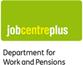 Thousands of new jobs every week from JobCentre Plus can be searched at: https://www.gov.uk/jobsearchA summary of the support available from JobCentre Plus can be found at: https://www.gov.uk/browse/working/finding-job and https://www.gov.uk/moving-from-benefits-to-work/job-search-programmesThis bulletin is produced for the Central London local authorities of Camden, Hackney, Islington, Kensington and Chelsea, Lambeth, Southwark, Wandsworth and Westminster. Opportunities listed are those likely to be of interest to young people within the area covered by these local authorities.Whilst all reasonable steps are taken to ensure all information is accurate and inoffensive, we cannot take responsibility for any inaccuracies or for loss or damage arising from its use.Employers or training providers with vacancies they wish to bring to the attention of young people in Central London (free of charge) please click here.